Bwyd!Bwyta brecwast mawr bob bora-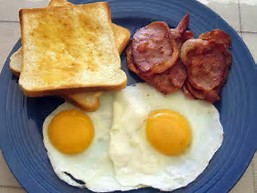 Creision yd, cig moch ac wy,Tost a mel a iogwrt mefus-Dyna frecwast hyfryd, blasus.Amser swper, brechdan facwnAc fel trit, mae teisen lemwn, 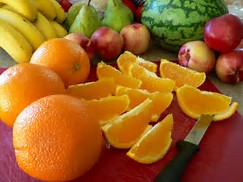 Llefrith oer a ffrwythau iachus-Dyna swper hyfryd blasus.Mair Elwyn.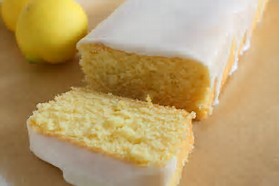 Creision yd/Cereal.  Mefus/Strawberries. Blasus/ Tasty.Brechdan/Sandwich. Iachus/Healthy. Hyfryd/Lovely.Beth sydd i frecwast bob bore? ……………………………………………………………………………..Beth sydd ar y tost?……………………………………………………………………………… Brechdan beth I swper?……………………………………………………………………………Pa fath o deisen sydd amser swper?……………………………………………………………………………..Ydy swper yn flasus?……………………………………………………………………………..